Interests:  General Training, Care & Fun-(  )   Obedience-(  )   Rally-(  )   Agility-(  )   Scentwork-(  )Other-(  )________________________ Talents:  List special talents, skills or interests you are willing to share with the club.  For example:  computer skills, artist, training, assisting with club activities, etc. _____________________________________________________________________________________________________________________________________Your Dogs:  List names and breeds ___________________________________________________________________________________________________________________________________________________I / We hereby apply to SOUTHERN UTAH DOG SPORTS for membership:Individual-(  )      Junior-(  )       Family-(  )      1-Year ___________________________________  ________________________________  ___________________
Signature (s) of applicant (s)                                                                                             DateMail application and waivers to:  SUDS, PO Box 2949, St George, UT  84771-2949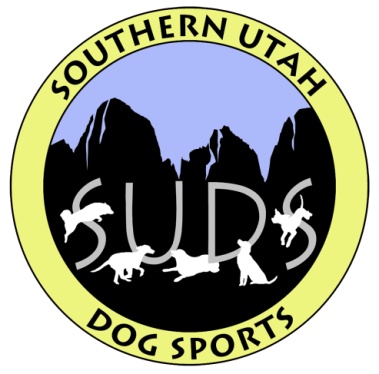 SOUTHERN UTAH DOG SPORTSMEMBERSHIP APPLICATIONName (s):__________________________________________________________Email Address:_____________________________________________________Home Phone:__________________ Cell Phone:___________________________Address:__________________________________________________________City, State, Zip:_____________________________________________________For administrative use only:                                                     Member since: (mm/dd/yy)  _____/_____/_____Check#__________  Cash__________  Amount $__________  Date Paid_______________________ For SUDS Year July 1, _____  to June 30, _____  Special Rate - Classes (  )  Other (  )__________________